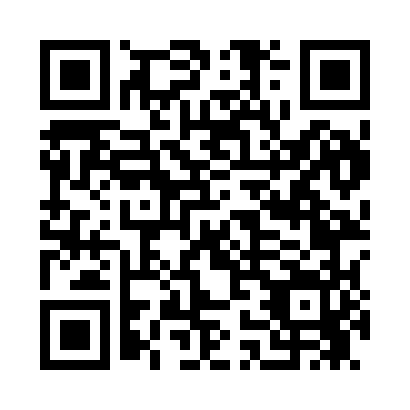 Prayer times for Deloit, Iowa, USAMon 1 Jul 2024 - Wed 31 Jul 2024High Latitude Method: Angle Based RulePrayer Calculation Method: Islamic Society of North AmericaAsar Calculation Method: ShafiPrayer times provided by https://www.salahtimes.comDateDayFajrSunriseDhuhrAsrMaghribIsha1Mon4:065:501:255:289:0110:442Tue4:075:501:265:289:0110:443Wed4:085:511:265:289:0110:434Thu4:095:511:265:289:0010:435Fri4:095:521:265:289:0010:426Sat4:105:531:265:299:0010:427Sun4:115:531:265:298:5910:418Mon4:125:541:275:298:5910:409Tue4:135:551:275:298:5810:3910Wed4:145:551:275:298:5810:3911Thu4:165:561:275:298:5710:3812Fri4:175:571:275:298:5710:3713Sat4:185:581:275:288:5610:3614Sun4:195:581:275:288:5610:3515Mon4:205:591:275:288:5510:3416Tue4:216:001:275:288:5410:3317Wed4:236:011:285:288:5410:3218Thu4:246:021:285:288:5310:3119Fri4:256:031:285:288:5210:2920Sat4:276:041:285:288:5110:2821Sun4:286:051:285:278:5110:2722Mon4:296:051:285:278:5010:2623Tue4:316:061:285:278:4910:2424Wed4:326:071:285:278:4810:2325Thu4:336:081:285:268:4710:2126Fri4:356:091:285:268:4610:2027Sat4:366:101:285:268:4510:1928Sun4:386:111:285:268:4410:1729Mon4:396:121:285:258:4310:1630Tue4:416:131:285:258:4210:1431Wed4:426:141:285:248:4110:13